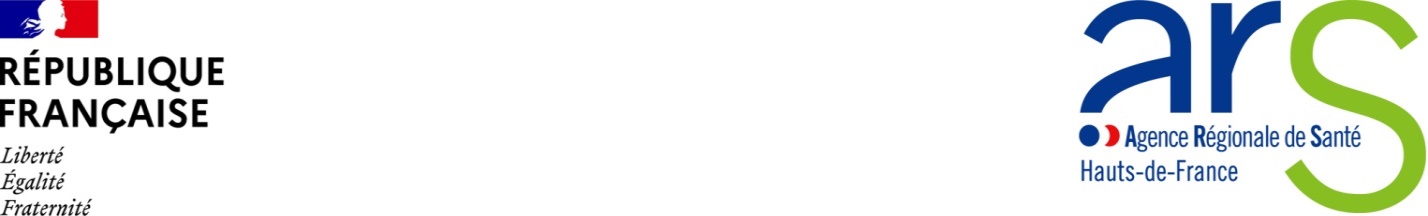 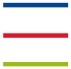 Remplir ci-dessous la partie correspondante à la structure (regroupement d’établissements et services, établissement médico-social ou service médico-social)Chaque représentant légal de la structure partenaire doit apposer sa signature dans la case correspondanteETABLISSEMENT DE SANTE (hors établissements porteurs et référents)ETABLISSEMENT ET SERVICE MEDICO-SOCIALService spécifique (réseau, CLIC, MAIA, autres)HOSPITALISATION A DOMICILEEléments complémentaires pour la structure d’HAD :Personnel Equipe médicale Nom du médecin coordonnateur :Spécialité : Formations complémentaires (soins palliatifs, gériatrie, etc.) : Si temps partiel, mentionner les autres fonctions : Adresse mail : Equipe paramédicale salariéeAutresFonctionnement - organisationTerritoire d’interventionConventions avec IDE libéraux 							Oui 		Non 	Nombre :Conventions avec EHPAD 							Oui 		Non 	Nombre : Conventions avec SSIAD 							Oui 		Non 	Nombre :Type de structureStatut juridiqueNom et adresseAdresse mail du représentant légalN° FINESSEJETN° SIRETTéléphone Médecin référentNom :Qualification :Mail :Cadre de santé (si présent)Nom :Mail :Commentaires éventuelsSignature du représentant légalAutoriséOUI/NONAutoriséOUI/NONInstalléOUI/NONCapacitéCapacitéAutoriséOUI/NONAutoriséOUI/NONInstalléOUI/NONLitsPlacesMédecine en hospitalisation complète Court séjour gériatriqueMédecine en hospitalisation à temps partielHôpital de jour gériatriqueHADChirurgie en hospitalisation complèteChirurgie ambulatoirePsychiatrie générale – hospitalisation complètePsychiatrie générale – hospitalisation de jourPsychiatrie générale – hospitalisation de nuitPsychiatrie générale – Placement familial thérapeutiquePsychiatrie générale – Appartements thérapeutiquesréanimation – adulte médecine d’urgence↘ Préciser les modalités ↘ Préciser les modalités ↘ Préciser les modalités ↘ Préciser les modalités ↘ Préciser les modalités ↘ Préciser les modalités Traitement du cancer – RadiothérapieTraitement du cancer – RadiothérapieTraitement du cancer - ChimiothérapieTraitement du cancer - ChimiothérapieTraitement du cancer - ChirurgieTraitement du cancer - Chirurgie↘ Préciser les modalités↘ Préciser les modalités↘ Préciser les modalités↘ Préciser les modalités↘ Préciser les modalités↘ Préciser les modalitésSSR ADULTESSSR ADULTESSSR ADULTESSSR ADULTESSSR ADULTESSSR ADULTESSSR – Non spécialisésSSR – Non spécialisésSSR – Affections de l’appareil locomoteurSSR – Affections de l’appareil locomoteurSSR – Affections du système nerveuxSSR – Affections du système nerveuxSSR – Affections cardio-vasculairesSSR – Affections cardio-vasculairesSSR – Affections respiratoiresSSR – Affections respiratoiresSSR – Affectons du système digestif, métabolique et endocrinienSSR – Affectons du système digestif, métabolique et endocrinienSSR – Affections onco-hématologiquesSSR – Affections onco-hématologiquesSSR – Affections des grands brûlésSSR – Affections des grands brûlésSSR – Affections des conduites addictivesSSR – Affections des conduites addictivesSSR – Affections de la personne âgée, polypathologique, dépendante ou à risque de dépendanceSSR – Affections de la personne âgée, polypathologique, dépendante ou à risque de dépendanceUnité cognitivo-comportementale (UCC)Unité cognitivo-comportementale (UCC)USLDUSLDUnité d’hébergement renforcée (UHR) labelliséeUnité d’hébergement renforcée (UHR) labelliséeEHPADEHPADHébergement temporaireHébergement temporaireAccueil de jourAccueil de jourPASAPASAUnité de vie Alzheimer Unité de vie Alzheimer Unité de soins palliatifsUnité de soins palliatifsLits identifiés en soins palliatifs Lits identifiés en soins palliatifs Equipe mobile de soins palliatifsEquipe mobile de soins palliatifsEquipe mobile de psychogériatrieEquipe mobile de psychogériatrieAutres (préciser)Autres (préciser)Type de structureStatut juridiqueNom et adresseAdresse mail du représentant légalN° FINESSEJETN° SIRETTéléphone RéférentNom :Qualification :Mail :Cadre de santé (si présent)Nom :Mail :Capacité totaleDécrire les unités qui le composent et leurs capacités (ex SSIAD : places PH, ESAD, etc.)Aire d’interventionCommentaires éventuelsSignature du représentant légalType de structureStatut juridiqueNom et adresseAdresse mail du représentant légalN° FINESSEJETN° SIRETTéléphone RéférentNom :Qualification :Mail :Cadre de santé (si présent)Nom :Mail :Capacité totaleDécrire les unités qui le composent et leurs capacitésAire d’interventionCommentaires éventuelsSignature du représentant légalTitulaire de l’autorisationStatut juridiqueNom et adresse du lieu d’implantationAntennes (préciser adresse)Adresse mail du représentant légalN° FINESSEJETN° SIRETTéléphone Signature du représentant légalNombreETP Médecin coordonnateurAutres effectifs médicaux (préciser la spécialité)NombreETP IDEAides-soignants Dont formés ASGAssistant socialPsychologue DiététicienAutres effectifs paramédicauxNombreETP NombreETP SecrétariatAutres 